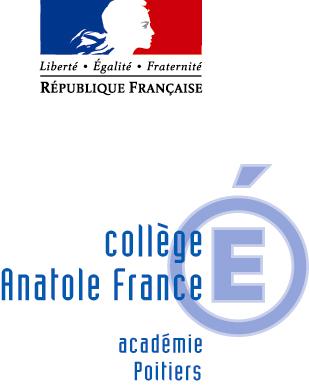 																				                  A Angoulême, le 8 juin 2022									Le Principal									Aux parents d’élèves de 3ème,Objet : Campagne nationale de bourses de lycée- Année scolaire 2022-2023Madame, Monsieur,Les demandes de bourse nationale de lycée pour la rentrée 2022-2023 sont à effectuer du lundi 30 mai au jeudi 20 octobre 2022 inclus.Vous souhaitez faire une demande de bourse de Lycée ? La bourse nationale de lycée a pour but de vous aider à assumer les frais de scolarité de votre enfant.La demande de bourses s’effectue en ligne sur le portail Scolarité Services grâce aux identifiants Educonnect fournis (compte responsable uniquement) ou par France Connect, ou sous format papier.Vous pourrez télécharger et imprimer un accusé de reception de votre demande. En parallèle, il sera automatiquement envoyé par courriel. Une plateforme nationale est également mise à votre disposition par téléphone au 0 809 54 06 06 (prix d'un appel local) du lundi au vendredi de 8h à 20h et le samedi de 8h à 12h (heure de Paris) pour toute aide necessaire.Un accusé de reception vous sera obligatoirement remis, seule prevue de dépôt de dossier de bourse.Quels sont les éléments pris en compte pour obtenir une bourse de lycée?La bourse de lycée est obtenue en fonction de deux critères:	Les ressources de la famille : c’est le revenu fiscal de référence inscrit sur le ou les avis d’imposition 2022 sur les revenus 2021 du ménage du demandeur.Les enfants à charge : c’est le nombre d’enfants mineurs, majeurs célibataires et enfants en situation de handicap à charge tels qu’ils figurent sur votre avis d’impôt sur le revenuLe barème ci-dessous vous permet de vérifier si vous pouvez bénéficier d’une bourse de lycée pour votre enfant :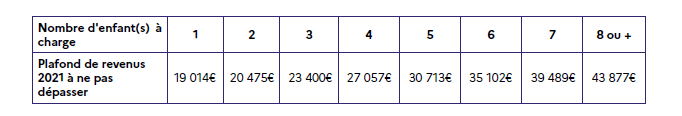 Pour en savoir plus :Un simulateur accessible depuis education.gouv.fr/aides-financieres-lycées permet de savoir si vous pouvez bénéficier d’une bourse de lycée pour votre enfant et estimer son montant.Nous restons à votre disposition pour tout complément d’information.										Le Principal                                                                                                                                  Bruno Baudouin--------------------------------------------------------------------------------------------------------------------------------Coupon réponse à ramener, au plus tard, au secretariat de votre enfant pour le 6 juillet 2022Je soussigné.e…………………………………………………….., responsable de l’élève ………………………………………en classe de …………………… souhaite effectuer une demande de bourse de lycée pour l’année 2022-2023, je saisis en ligne ma demande  ne souhaite pas effectuer de demande de bourse de lycée pour l’année 2022-2023.ATTENTION : ceci n’est pas la demande de bourse, vous devez saisir votre demande  en ligne à l’aide de vos codes Éduconnect « parents » via : https://educonnect.education.gouv.fr/ .Collège Anatole FranceSecrétariat de DirectionTél : 05 45 95 15 01 Mél : ce.0161106r@ac-poitiers.fr